Collège Georges CLEMENCEAU				 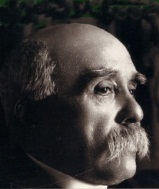 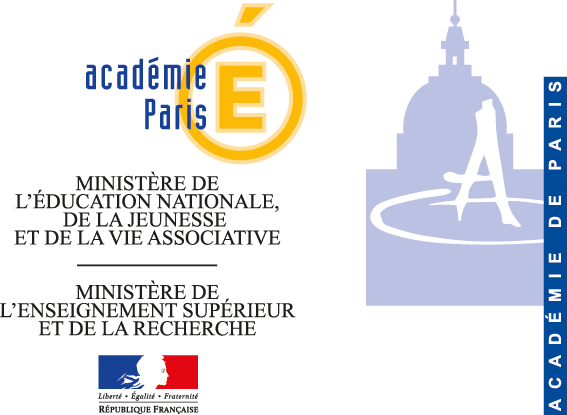 Cahier des charges/maintenance du matériel de désenfumageLe prestataire doit être dûment agréé pour réaliser cette prestation. Durée du marché : Le présent marché est conclu pour une durée de 1 an renouvelable deux fois.Le marché est à compter du 7 juillet 2018. Descriptif de l’installation :Trois  trappes de désenfumage (évacuateur de fumée).1 DENFC pneumatique,2 treuils.Descriptif de la prestation demandée :Une visite de maintenance préventive est organisée par année civile. Le contrôle et l’entretien des trappes doivent être réalisés conformément à la législation en vigueur dans un ERP de troisième catégorie de type R. La visite de maintenance donne lieu à un rapport de vérification transmis à l’établissement.Une maintenance corrective est proposée selon une grille de tarifs qui sera détaillée dans l’offre.Un devis sera établi et transmis à l’établissement en cas de mise en conformité du matériel.Déroulement de la procédurePublication de l’offre sur le site AJI jusqu’au 12 février 2018Dépôt des offres jusqu’au 28 février 16h00Instruction des offres jusqu’au 14 mars 2018Publication de l’avis d’attribution sur le site de l’AJI après le vote du conseil d’administrationNotification  du marché et réponse aux entreprises qui ont  soumissionné début avril